VIC-DSTAR-USERS-GROUP Inc.Membership Remittance Form(Recommended Annual Fee is $40)REASON for REMITTANCE:-   NEW / RENEW  (Please Circle)TYPE of Remittance:-  CASH / CHEQUE / Direct DepositDirect Deposit details:- BSB 013845   A/C 290350833Full Name:-……………………………CALLSIGN…………….Postal Address:-……………………………………………………………………………………………………………………………..E-Mail Address……………………………………………………Contact No…………………………Mob……………………….Do you wish a receipt posted to you    YES / NO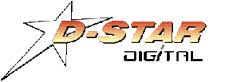 Method:-Print out form, fill in, then scan and email to   vk3bbb@netspace.net.auPrint out form,   fill in then post to VK3BBB 48 Washington St  TRARALGON  3844